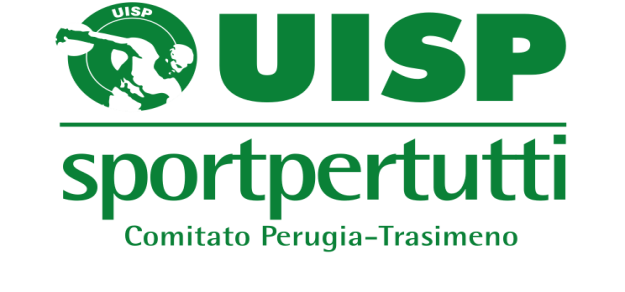 OGGETTO: progetto di attività motoria nella scuola dell’infanzia e primaria.La UISP di Perugia svolge da molti anni, in collaborazione con il comune di Perugia, un duplice intervento di attività motoria nelle scuole dell’infanzia ed elementari.L’attività sopraindicata viene effettuata avvalendosi esclusivamente di Istruttori qualificati (diplomati ISEF o laureati in Scienze Motorie e Sportive) e con esperienza maturata nei vari anni di rapporto con i bambini.La nostra proposta per l’anno scolastico 2017/2018, prevede:Scuola Materna:- per tutte le classi 	durata della singola lezione anni 3   30 minutianni 4   40 minutiAnni 5  50 minuti1 ora.Con un costo di Euro 25,00 (IVA inclusa) per ogni allievo partecipante, per un totale di 25 lezioni effettive e comprensive di un eventuale saggio finale.Scuola Elementare:- per tutte le classi 	durata della singola lezione 1 ora.Con un costo di Euro 25,00 (IVA inclusa) per ogni allievo partecipante, per un totale di 25 lezioni effettive e comprensive di un eventuale saggio finale.L’attività assicurerà, inoltre, con un minimo di un intervento alla settimana, una continuità didattica a partire dal mese di ottobre fino alla fine del mese di maggio, rispettando il calendario scolastico.Naturalmente, la nostra proposta è comunque flessibile ed adattabile alle Vostre esigenze sia per quanto riguarda il numero e la durata delle lezioni da svolgere, sia per l’inizio o la fine dell’attività.Restando a disposizione per qualunque informazione o per un incontro al riguardo cogliamo l’occasione per porgere distinti saluti.Allegato: progetto educazione motoria. PROGETTO DI EDUCAZIONE MOTORIANELLA SCUOLA ELEMENTARELinee ed indicazioni programmatiche generaliL’affermazione nella cultura contemporanea dei nuovi significati di corporeità, di movimento e di sport si manifesta, sul piano personale e sociale, come esigenza e crescente richiesta di attività motoria e di pratica sportiva.L’attività motoria sarà quindi, al pari delle altre attività, totalmente integrata nel processo di maturazione dell’autonomia personale.Prendendo come riferimento le “Indicazioni Nazionali per i Piani di Studio Personalizzati nella Scuola Primaria” abbiamo cercato di progettare un corso di attività motoria che possa inserirsi nella programmazione educativa della scuola elementare.Obiettivi generali del processo formativoValorizzare l’esperienza del fanciullo in seno alla propria visione del mondo.La corporeità come valore e in stretta relazione con tutte le altre dimensioni della persona.Esplicitare le idee e i valori presenti nell’esperienza.Dal mondo delle categorie empiriche al mondo delle categorie formaliDalle idee alla vita: il confronto interpersonaleLa diversità delle persone e delle culture come ricchezza.Praticare l’impegno personale e la solidarietà sociale.Obiettivi specifici d’apprendimento per la classe primaObiettivi specifici di apprendimento per le classi seconda e terzaObiettivi specifici di apprendimento per le classi quarta e quintaCaratteristiche dell’interventoIl movimento si sviluppa, come qualsiasi altra funzione della personalità, in un rapporto continuo con l’ambiente, attraverso comportamenti modificati dell’esperienza. Le attività motorie, per essere funzionali ed influire positivamente su tutte le dimensioni della personalità, devono essere praticate in forma ludica, variata e polivalente. In questo senso si farà riferimento inizialmente (6/7 anni) a tutta la vasta gamma di giochi motori frutto della spontanea e naturale motricità dei bambini, attingendo dia all’esperienza vissuta, sia alla tradizione popolare, utilizzando giochi simbolici, d’imitazione, d’immaginazione, ecc…Nella seconda fascia d’età (8/11 anni) acquistano rilevanza tutte le attività polivalenti (percorsi, circuiti), i giochi di squadra (mini-basket, mini-volley) ed attività sportive significative (pre-atletica, nuoto).Mezzi e materiali da utilizzareMateriale strutturato.Piccoli attrezzi: cerchi, funicelle, palle di varie dimensioni, clavette, ecc….Grandi attrezzi: suolo, tappeti, spalliere, canestri, rete da pallavolo ecc….Materiale occasionale: scatole, cartoni, sedie, tavoli, ecc….Modalità e metodologia d’interventoAttività ludica.Metodologia del fare e del ricercare.Lezioni strutturate.Durata annuale del corsoLa durata annuale del corso è di 20 / 25 lezioni “effettive”, da svolgere liberamente all’interno dell’anno scolastico, comprensive di un saggio finale.Durata delle singole lezioniPer tutte le classi			60 minuti. PROGETTO DI EDUCAZIONE MOTORIANELLA SCUOLA DELL’INFANZIALinee ed indicazioni programmatiche generaliL’affermazione nella cultura contemporanea dei nuovi significati di corporeità, di movimento e di sport si manifesta, sul piano personale e sociale, come esigenza e crescente richiesta di attività motoria e di pratica sportiva.L’attività motoria sarà quindi, al pari delle altre attività, totalmente integrata nel processo di maturazione dell’autonomia personale.Prendendo come riferimento le “Indicazioni Nazionali per i Piani di Studio Personalizzati delle Attività Educative nelle Scuole dell’Infanzia” abbiamo cercato di progettare un corso di attività motoria che possa inserirsi nella programmazione educativa della scuola dell’infanzia.Obiettivi generali del processo formativoMaturazione dell’identità personale; in una prospettiva che ne integri tutti gli aspetti (biologici, psichici, motori, intellettuali, sociali, morali e religiosi). Conquista dell’autonomia; per permettere al bambini di orientarsi in maniera personale e di compiere scelte anche innovative.Sviluppo delle competenze; consolidando le capacità sensoriali, percettive, motorie, sociali, linguistiche ed intellettive del bambino.Obiettivi specifici di apprendimento…..Corpo, movimento, saluteRappresentare in modo completo e strutturato la figura umana; interiorizzare e rappresentare il proprio corpo, fermo e in movimento; maturare competenze di motricità fine e globale.Muoversi con destrezza nello spazio circostante e nel gioco, prendendo coscienza della propria dominanza corporea e della lateralità, coordinando i movimenti degli arti.Muoversi spontaneamente e in modo guidato, da soli e in gruppo, esprimendosi in base a suoni, rumori, musica, indicazioni ecc.Curare in autonomia la propria persona, gli oggetti personali, l’ambiente e i materiali comuni nella prospettiva della salute e dell’ordine.Controllare l’affettività e le emozioni in maniera adeguata all’età, rielaborandola attraverso il corpo e il movimento.Caratteristiche dell’interventoIl nostro progetto, all’interno della Scuola dell’Infanzia, riconosce come connotati essenziali del proprio servizio educativo:la relazione personale significativa tra pari e con gli adulti, nei più vari contesti di esperienza, come condizione per pensare, fare ed agire;la valorizzazione del gioco in tutte le sue forme ed espressioni;il rilievo al fare produttivo ed alle esperienze dirette di contatto con la natura, le cose, i materiali, l’ambiente sociale e la cultura per orientare e guidare la naturale curiosità in percorsi via via più ordinati ed organizzati di esplorazione e ricerca.Mezzi e materiali da utilizzareMateriale strutturato.Piccoli attrezzi: cerchi, funicelle, palle di varie dimensioni, clavette, ecc….Grandi attrezzi: suolo, tappetini, tunnel, scivoli, spalliere, ecc….Materiale occasionale: scatole, cartoni, sedie, tavoli, ecc….Modalità e metodologia d’interventoAttività ludica.Metodologia del fare e del ricercare.Lezioni strutturate.Durata annuale del corsoLa durata annuale del corso è di 20 / 25 lezioni “effettive”, da svolgere liberamente all’interno dell’anno scolastico, comprensive di un saggio finale.Durata delle singole lezioniBambini di 3 anni			30 minuti.Bambini di 4 anni			40 minuti.Bambini di 5 anni			50 minuti.Le varie parti del corpo. I propri sensi e le modalità di percezione sensoriale.L’alfabeto motorioLe posizioni che il corpo può assumere  in rapporto allo spazio ed al tempo.Codici espressivi non verbali in relazione al contesto sociale.Giochi tradizionali.Riconoscere e denominare le varie parti del corpo.Rappresentare graficamente il corpo, fermo e in movimento.Riconoscere, differenziare, ricordare, verbalizzare differenti percezioni sensoriali (sensazioni visive, uditive, tattili, cinestetiche).Coordinare e collegare in modo fluido il maggior numero possibile  di movimenti naturali (camminare, saltare, correre, lanciare, afferrare, strisciare, rotolare, arrampicarsi, …).Collocarsi, in posizioni diverse, in rapporto ad altri e/o ad oggetti.Muoversi secondo una direzione controllando la lateralità e  adattando gli schemi motori in funzione di parametri spaziali e temporali.Utilizzare il corpo e il movimento per rappresentare situazioni comunicative reali e fantastiche.Comprendere il linguaggio dei gesti..Partecipare al gioco collettivo, rispettando indicazioni e regole.-    Schemi motori e posturali.Giochi di imitazione, di immaginazione, giochi popolari, giochi organizzati sotto forma di gare.Corrette modalità esecutive per la prevenzione degli infortuni e la sicurezza nei vari ambienti di vita.Modalità espressive che utilizzano il linguaggio  corporeo.-     Muoversi con scioltezza,   destrezza, disinvoltura, ritmo (palleggiare, lanciare, ricevere da fermo e in movimento, …).Utilizzare efficacemente la gestualità fino-motoria con piccoli attrezzi codificati e non nelle attività ludiche, manipolative e grafiche-pittoriche.Variare gli schemi motori in funzione di parametri di spazio, tempo, equilibri (eseguire una marcia, una danza, …).Apprezzamento delle traiettorie, delle distanze, dei ritmi esecutivi delle azioni motorie.Utilizzare abilità motorie in forma singola, a coppie, in gruppo.Utilizzare consapevolmente le proprie capacità motorie e modularne l’intensità dei carichi valutando anche le capacità degli altri.Utilizzare in modo corretto e sicuro per sé e per i compagni spazi e attrezzature.Rispettare le regole dei giochi organizzati, anche in forma di gara..Cooperare all’interno di un gruppo.Interagire positivamente con gli altri valorizzando le diversità.Utilizzare il linguaggio gestuale e motorio per comunicare, individualmente e collettivamente, stati d’animo, idee, situazioni, ecc.Consolidamento schemi motori e posturali.Affinamento delle capacità coordinative generali e speciali Le principali funzioni fisiologiche e i loro cambiamenti in relazione all’esercizio fisico.Variazioni fisiologiche  indotte dall’esercizio e tecniche di modulazione/recupero dello sforzo (frequenza cardiaca e respiratoria)L'alimentazione e la corporeità.Salute e benessere.Regole di comportamento per la sicurezza e la prevenzione degli infortuni in casa, a scuola, in strada.Utilizzare schemi motori e posturali,  le loro interazioni in situazione combinata e simultaneaEseguire movimenti precisati e adattarli a situazioni esecutive sempre più complesse.Controllare la respirazione, la frequenza cardiaca, il tono muscolare Modulare i carichi sulla base delle variazioni fisiologiche dovute all’esercizio.Eseguire le attività proposte per sperimentare e migliorare le proprie capacità.Utilizzare tecniche di sperimentazione e miglioramento delle proprie capacitàEseguire  semplici composizioni e/o progressioni motorie, utilizzando un’ampia gamma di codici espressiviRispettare le regole dei giochi sportivi praticati.Svolgere un ruolo attivo e significativo nelle attività di gioco-sport individuale e di squadra.Cooperare nel gruppo, confrontarsi lealmente, anche in una competizione, con i compagni.Riconoscere il rapporto tra  alimentazione e benessere fisico.Assumere comportamenti igienici e salutistici.Rispettare regole esecutive funzionali alla sicurezza nei vari ambienti di vita, anche in quello stradale.